Datum: 24.02.2016.Broj: 06-01/513Svim medijima – dostavlja seTI BiH i institucije o Partnerstvu za otvorenu vlastSarajevo, 24. februar 2016. – Transparency International u Bosni i Hercegovini (TIBiH), uz podršku Fonda otvoreno društvo BiH, organizuje konferenciju pod nazivom Izazovi inicijative Partnerstvo za otvorenu vlast u BiH.Bosna i Hercegovina je u septembru 2014. godine postala članica Partnerstva za otvorenu vlast (Open Government Partnership – OGP), svjetske inicijative koja broji 69 članica i koja nastoji države širom svijeta podstaći na veću transparentnost i bolje upravljanje kroz preduzimanje konkretnih koraka u zakonodavstvu i praksi. Nakon pristupanja OGP-u, Bosna i Hercegovina ima obavezu da u saradnji sa civilnim društvom sačini Akcioni plan koji će sadržavati niz mjera za unapređenje transparentnosti i odgovornosti u radu vlasti, aktivnije učešće građana u donošenju odluka, te korištenje novih tehnologija za povećanje otvorenosti vlasti.Stoga su teme Konferencije koju TI BiH organizuje rezultati rada organizacija civilnog društva i institucija na ispunjenju preuzetih obaveza u okviru OGP inicijative i rezultati procesa definisanja prijedloga mjera za prvi Akcioni plan BiH. Biće predstavljene prednosti koje nudi OGP inicijativa i njeni principi kroz primjer platforme „Indicators4Development“, te mehanizmi za unapređenje komunikacije s građanima i jačanje transparentnosti i odgovornosti u njihovom radu.Konferencija će se održati u četvrtak, 25. februara 2016. godine, u Hotelu Europe u Sarajevu (Konferencijska sala 1) sa početkom u 10:30h. Dnevni red se nalazi u prilogu. Izjave za medije su predviđene u 10:00h.Konferencija: Izazovi inicijative Partnerstvo za otvorenu vlast u BiHSarajevo, 25.02.2016. godineHotel Europe, Vladislava Skarića 5, 71000 Sarajevo, BiH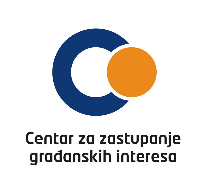 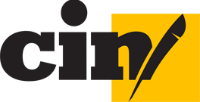 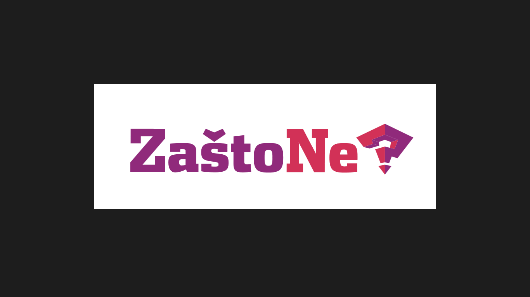 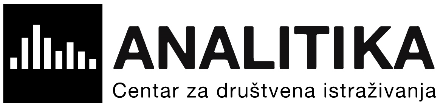 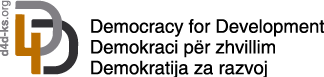 Projekat „Podrška kreiranju Nacionalnog akcionog plana BiH u okviru Partnerstva za otvorenu vlast“ finansijski podržan od strane Fonda otvoreno društvo BiH 10:00 – 10:30Registracija učesnika/Izjave za medije10:30 – 10:40Uvodna riječ organizatora Srđan Blagovčanin, Predsjedavajući Odbora direktora Transparency International BiH Mervan Miraščija, Fond otvoreno društvo BiH 10:40 – 11:20Partnerstvo za otvorenu vlast u BiH: Dosadašnja postignuća i ključni izazovimoderator: Elvira Mujkić, Transparency International BiHPartnerstvo za otvorenu vlast u BiH: Dosadašnja postignuća i ključni izazovimoderator: Elvira Mujkić, Transparency International BiHVildan Hadžihasanović, Ministarstvo pravde BiHElvis Mujanović, Deutsche Gesellschaft für Internationale Zusammenarbeit (GIZ) GmbHZoran Ivančić, Fondacija CPI Nermina Voloder, Centar za društvena istraživanja Analitika11:20 – 12:15Otvoreni javni podaci u funkciji društvenog razvoja: Prezentacija platforme „Indicators 4 Development“moderator: Elvira Mujkić, Transparency International BiH Rezarta Delibashzade, Democracy4Development, KosovoIvona Bulić, Agencija za statistiku BiH Alen Mrgud, Agencija za statistiku BiH12:15 – 12:30Kafe pauza12:30 – 13:15Kako unaprijediti komunikaciju s interesnim skupinama i građanima s ciljem otvaranja vlasti a samim tim i jačanja transparentnosti i odgovornosti u njihovom radu?Tomislav Korman, stručnjak za online komunikaciju s javnošću 13:15 – 13:30Diskusija i zaključci13:30Ručak